Hartland Community School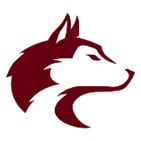 217 Rockland RoadHartland, NB  E7P 0A2                        Phone:  (506) 375-3000  Fax:  (506) 375-3005Principal:  Andy Clark		Vice Principal:  Lesley Bustard 		Vice Principal:  Terri Mahoney-Walker___________________________________________________________________Kindergarten School Supply List2023-2024***K-5 agendas may be purchased online for $7.25 until September 29, 2023.  Parents will receive an e-mail in July with the link.Please Note:  K-5 school packs will not be available for purchase this year.ITEMQUANTITY24/pk Crayola crayons210/pk Crayola washable markers212/pk Norica Staedtler pencils1plastic pencil case1white vinyl erasers440g glue sticks (snap on cap, not twist off)8black duotang2blue duotang2red duotang1red plastic duotang1yellow plastic duotang with pockets11” binder1Hilroy exercise notebook (½ plain, ½ lined)1Kleenex1Clorox/Lysol wipes – 75 count1